Supplemental informationFigure S1 Rarefaction curves of dolphin blow samples. The majority of samples was sampled to saturation.Figure S2 Rarefaction curves of pool water samples. The majority of samples was sampled to saturation.Figure S3 Frequency histogram showing the presence of 466 intra-core zOTUs across 11 bottlenose dolphins. Although a large number of intra-core zOTUs is present, only a minority is shared by most dolphins.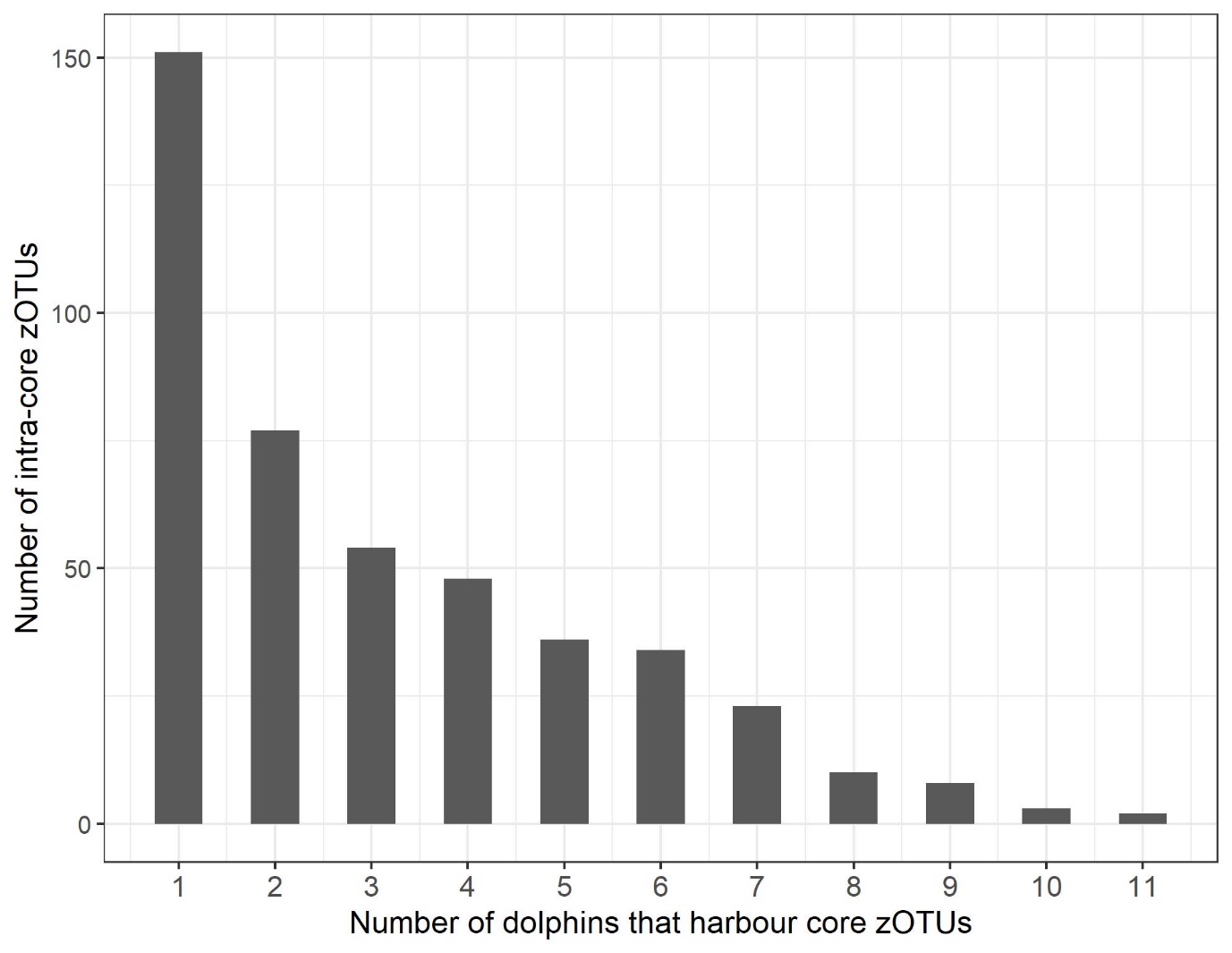 Figure S4 Frequency histogram showing the presence of 77 inter-core zOTUs across ten dolphins in week 2, 6, 11, 19, 28, 37. More than half of the inter-core zOTUs were only present at one sampling point.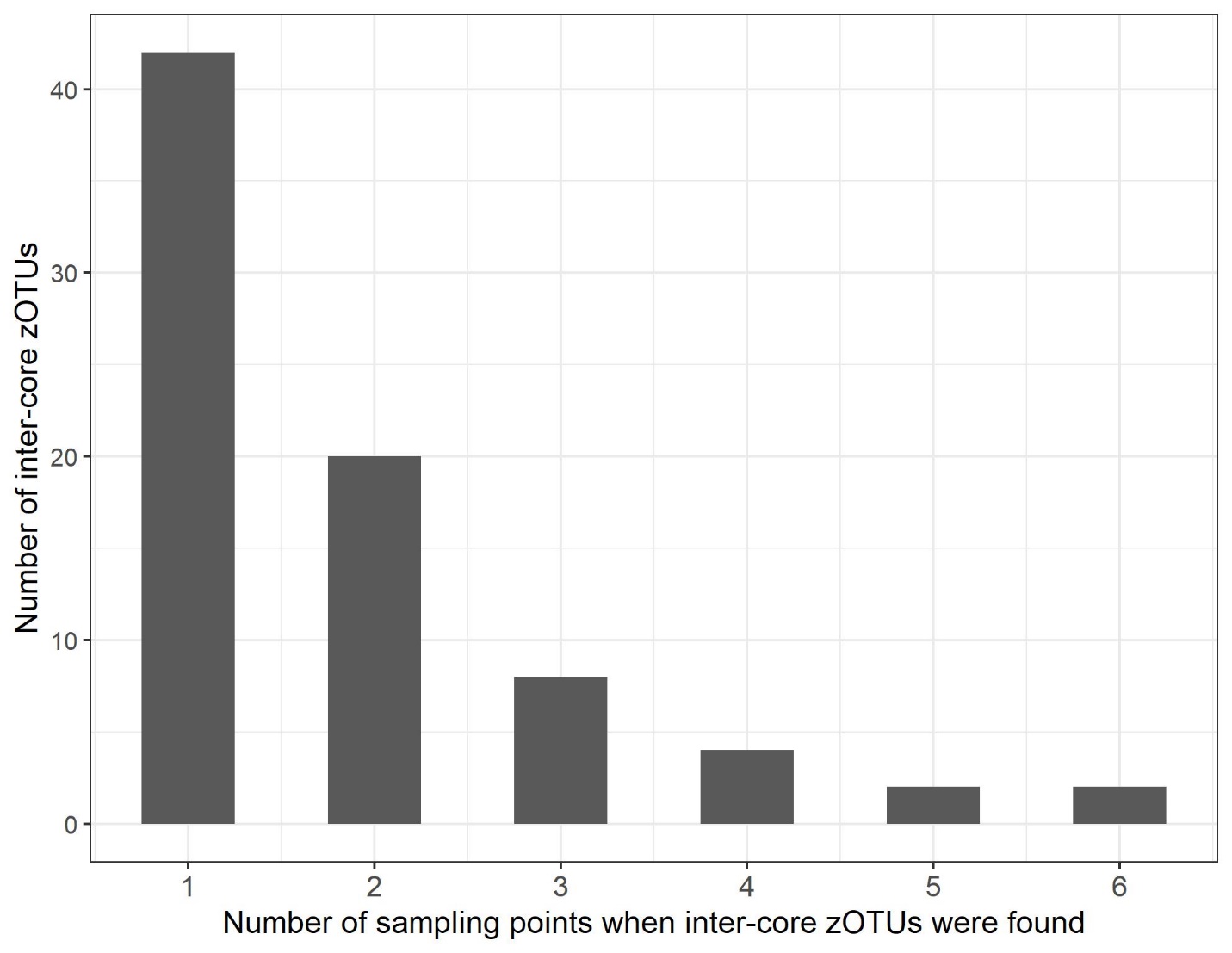 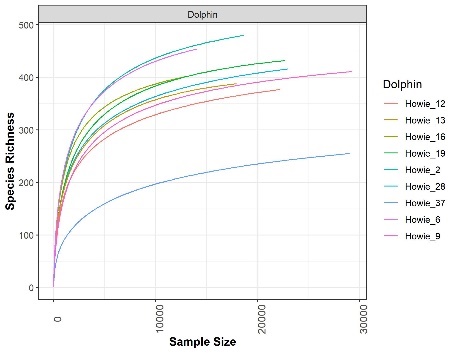 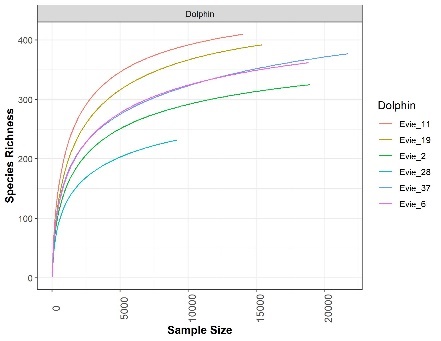 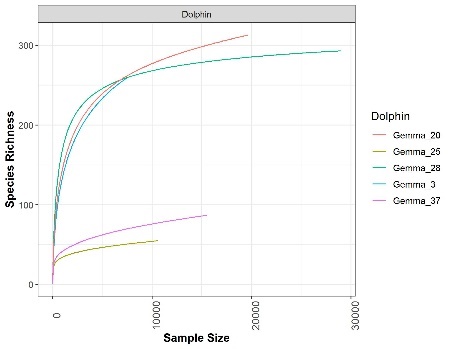 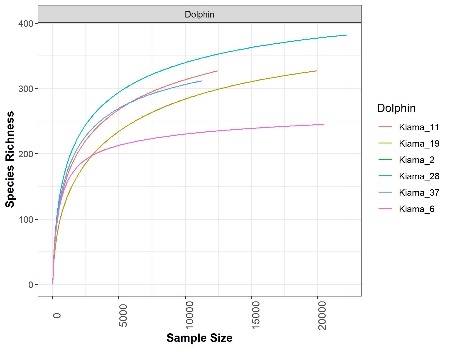 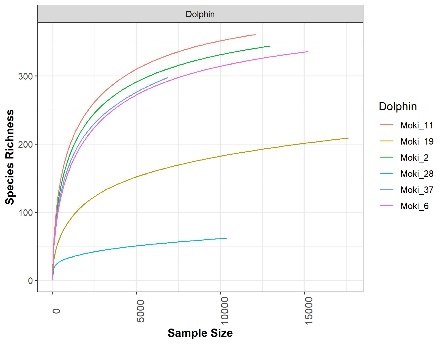 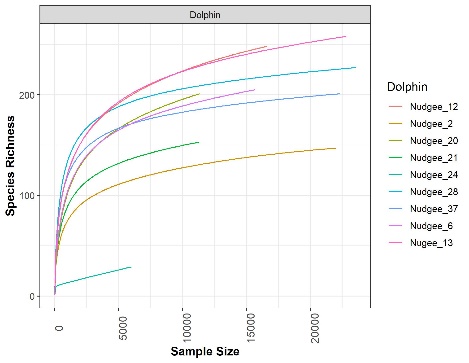 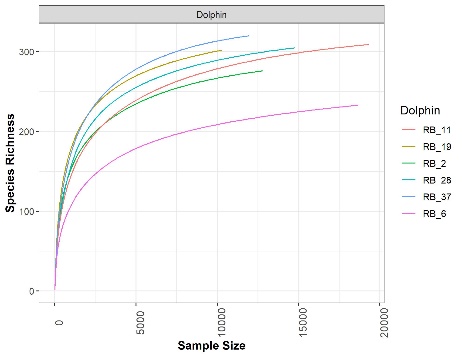 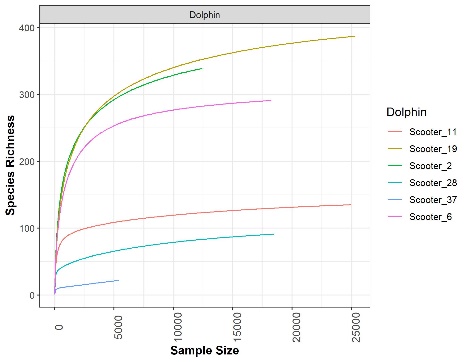 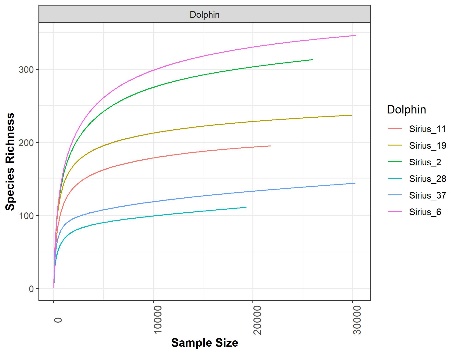 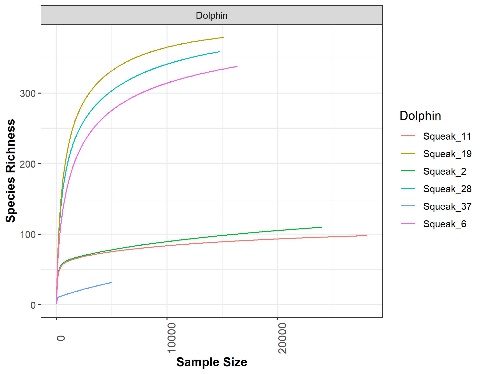 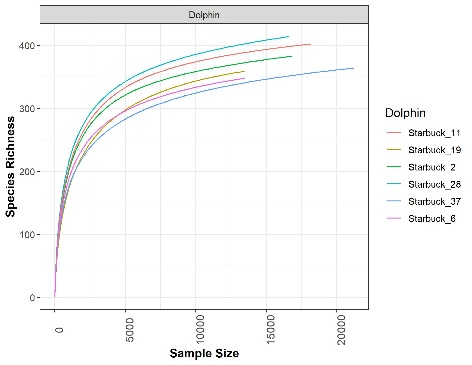 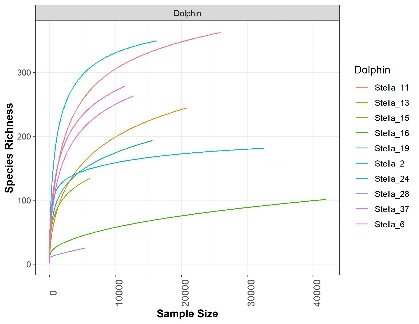 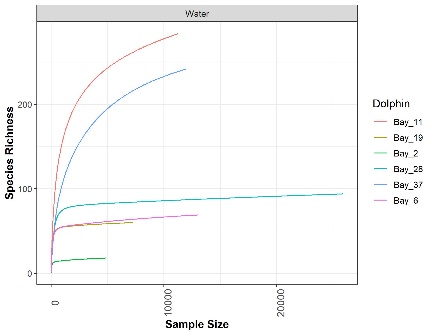 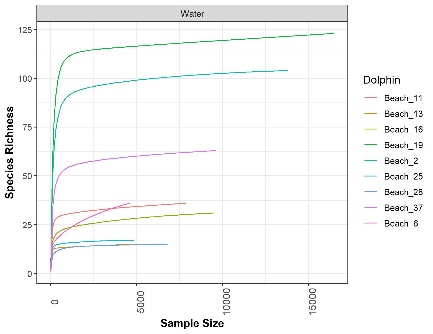 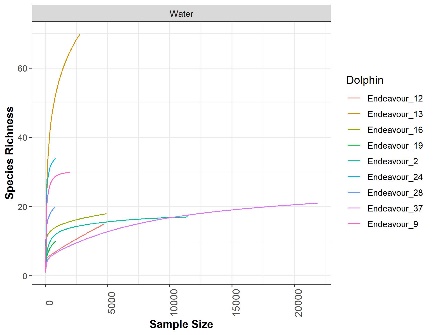 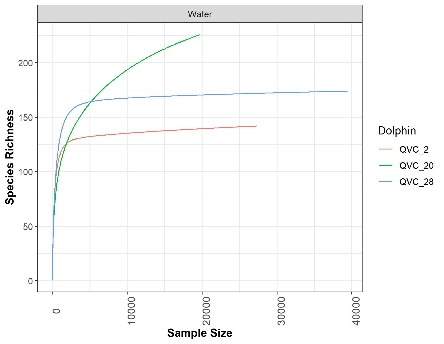 